Our Ref : SPP/jetDear ApplicantThank you for considering this post at All Saints Catholic High School, part of the St Clare Catholic Multi Academy Trust (from 1 September 2022).  This is an important move for the school and will open up opportunities for all professionals.All Saints Catholic High School is a mixed 11-18 Catholic Academy serving the City of Sheffield.  As a Catholic School, our values are fundamental to everything that we offer as a place of education.  These are captured by the acronym RUAH:All Saints is a welcoming faith community living by the values of :Respect for ourselves, others and our environment.Understanding, accepting and celebrating the uniqueness and diversity of our All Saints’ family.Affection for all members of our school and wider community in every situation.Humour in our interactions with each other, showing loving kindness to all. We are currently in year two of our three-year School Development Plan and our vision for the three year period is shown below:By 2024 we will be a school community demonstrating excellence through :Every member of the All Saints’ community feeling valued, respected, represented and loved.  Together we engage positively with each other and our wider community, including our hardest to reach.Recruiting, developing and retaining a quality, highly skilled workforce who value learning and create a safe and secure environment that stimulates creativity and discovery.A challenging, engaging and representative curriculum that fosters high aspirations.  Student achievement significantly exceeds national averages. This post offers an opportunity to join a committed and well qualified staff body who engage with a diverse student population, drawn from across the city.  The school is oversubscribed each year at Year 7 and is popular with students for post 16 Level 3 courses.  The school values professional development for all staff, both teaching and support.  In addition, we currently support teacher training and those in the Early Career Framework.  We expect our staff to have the highest expectations of both themselves and those whom they teach or support.  Our Year Teams deliver excellent care and challenge, working with the teams of form tutors. Together we all work to make a difference to the lives of our young people.I hope that you will consider that you have the skills and experience to make an application for a role in our school.Yours sincerely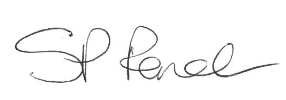 S P PenderHeadteacher 